Professional SalesA dynamic and energetic individual who is polished and professional in both appearance, personal interaction, and all communications. I use my ability to combine technical knowledge with sales skills and strategy to act as a primary contact for product demonstrations,  client  needs  assessments and  the development of  technical specifications. With rich experience in the field of sales and marketing for different products and industry.SkillsProfessional ExperienceDoha Qatar – Medium to high end lighting Distributor.Senior Sales Engineer- Lighting, Sept. 2014 – July 2015In charge of the sales activities of urban lighting department on construction projects.Coordinates with the general manager on implementing system within the department.Self-generation of sales leads - new business development for street/tunnel lighting and infrastructure projects.Identify new areas of growth and promote company presence in marketplaceProvide feedback on competitor products and activityPreparation of estimates and quotations using necessary technical informationAccount management and new business developmentTrading Company, Dubai, UAEAssistant Sales Manager- Urban Lighting, Jan.2011- Aug.2014Territory Manager- Urban Lighting, Jan. 2010- Dec. 2011Sales Engineer- Commercial Lighting, Mar. 2008- Dec. 2009	Manage and handle key and large Scale projects from the design stage/concept, application and until the after sales within designated territory in UAE.Develop new prospect costumers and build a good relations to Clients (end users), consultant and designers.Analyze the current market trend, strategic plan to competitions and strengthen the company costumer network to gain new business opportunities.Product development- Manage products to be specified in the projects, provides designs, presentations and product knowledge.Involve in internal process, quotations, product selections, lighting designs, submittals, lighting measurements, commissioning and after sales call.Negotiate prices with the manufacturers. Manage decision making on costing and profits. ENGINEERING- Trading Company (friction materials) and metal fabrication specialized inAjman, UAE                       rebuilding heavy duty clutches and break bonding.Sales Engineer, Jan.2007-Sept. 2007_______________________________________-Franchise- KFC, Pizza Hut, TGIF, Chicken Tikka, Krispy KremeDubai, UAESupervisor, Oct. 2004- Dec 2007 Americana GroupTrading - Distribution company for PEPSI Products Bataan, Philippines                                              Territory Sales Consultant- Aug. 2002- Sept 2004_______________________________________Consumers Enterprises- Distributor of electrical devices (voltage regulator, a/c protector,Philippines              UPS, power factor corrector), Hydraulic oil, lubricants, additives and        Grease for automotive and industrial.Sales Engineer- March 1999- Apr 2001Territory Manager, Apr 2001 – July 2002 _______________________________________National Life Insurance- Feb. 1999- Apr 2001Free Lancer Sales Consultant_______________________________________EDUCATION	  Secondary Education		Jose Rizal Institute-Phil.	           ’90-94	   Primary Education		Bagac Elem. School-Phil		   ’84-90_______________________________________Personal InformationBirth date: March 22, 1977			Age: 38Status: Married       			     Height: 5’8’      Citizenship: Filipino       			Visa Status: VisitFirst Name of Application CV No: 1705836Whatsapp Mobile: +971504753686 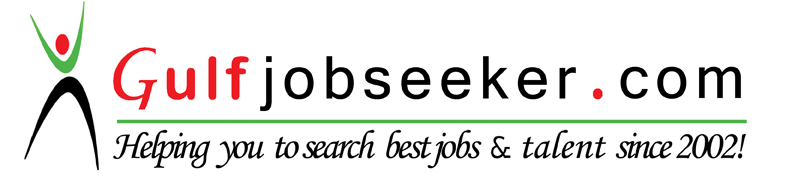 DialuxAutoCadUlysseMicrosoft office Word, ExcelPower Point presentationBS Mechanical Engineer(3rdyr)University of Manila-Phil’94-‘96BSComScie(2ndyr)Microcity Computer Institute- Phil’98-‘00